SENSIBILISATION AUX MÉDIASLes titres, les chapeaux, les illustrations des articles https://www.1jour1actu.com/Associe chaque titre à un chapeau et à une illustration.TITRESCHAPEAUXILLUSTRATIONS1. la liberté d'expression
A. Victor Noël, 15 ans, est passionné par la nature. Blogueur et auteur du livre Je rêve d’un monde…, il tente de sensibiliser ses lecteurs à l’importance de protéger la faune et la flore. 1jour1actu l’a rencontré !a. 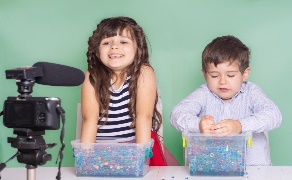 2. Victor Noël défend la natureB. Cette année, la rentrée aura lieu le mardi 1er septembre. Mais l’épidémie n’est pas terminée. Élèves et enseignants vont devoir s’adapter, et suivre certaines règles pour éviter de se contaminer.b. 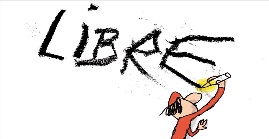 3. Enfants youtubeurs : une nouvelle loi les protègeC. Le vendredi 2 octobre, les vallées de la Roya et de la Vésubie, dans les Alpes-Maritimes, ont été victimes de très importantes crues provoquées par la tempête Alex. Les dégâts sont impressionnants et les victimes nombreuses…
c. 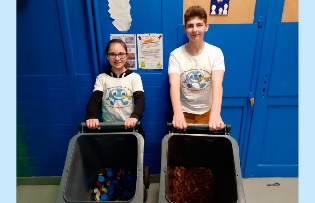 4. « On collecte des bouchons pour aider des associations »

D. Swan et Néo, Kalys et Athéna, Fantin et Amantine… les connais-tu ? Ces enfants et ces ados font des vidéos sur YouTube, et ils ont des millions de fans ! Le 6 octobre, une loi a été votée pour réglementer l’activité de ces jeunes stars du web.d. 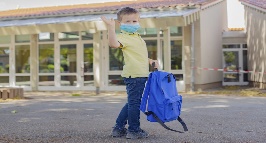 5.Une rentrée en mode Covid 19E. Clara a 11 ans. Avec son ami Louis, elle collecte des bouchons en plastique et en liège auprès des enfants de son école. Le but : soutenir des associations qui aident les personnes handicapées. Comment ça marche ? Clara a tout expliqué à 1jour1actu.
e. 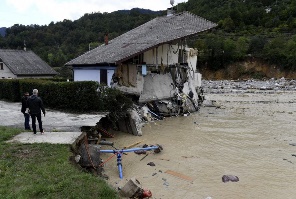 6. Une violente tempête a frappé des villages dans le sud de la FranceF. Vendredi 16 octobre, Samuel Paty, professeur d’histoire-géographie au collège, a été assassiné par un terroriste suite à un cours qu’il avait donné sur la liberté d’expression. Cet attentat a profondément ému le pays.f. 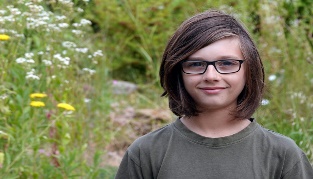 